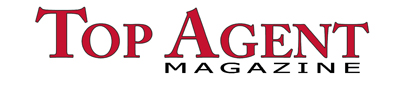 FOR IMMEDIATE RELEASE:  11/30/2018Contact: Editor Top Agent MagazineMag@topagentmagazine.com	 
888-461-3930Vicky Kustov was Featured in the Massachusetts Edition of Top Agent Magazine Burlington, MA: Victoria Kustov of EXIT Premier Real Estate was featured in the Massachusetts Edition of Top Agent Magazine in December 2018. Top Agent Magazine is the premier real estate magazine featuring the foremost real estate agents, mortgage professionals, and affiliates in the USA, Europe, Canada, Australia, and New Zealand. Top Agent Magazine features the top producing and most accomplished professionals in the real estate industry, offering an in-depth look at their careers and providing a blueprint for their success. To be considered for a feature in Top Agent Magazine all professionals must go through a nomination and interview process. ALL Candidates are then evaluated based upon production, professionalism, as well as industry and community involvement. It is considered a privilege to be nominated as it speaks to a certain success level all real estate agents strive for. Top Agent has set itself apart as a trusted source of real estate information and inspiration. Vicky Kustov is a stellar example of the kind of prominent leaders of real estate we are proud to feature in Top Agent Magazine. Information on nominations receiving this recognition can be found online at http://www.topagentmagazine.com/nominate-a-real-estate-agent-to-be-featured/“I am so honored and thankful to be features in Top Agent Magazine! A huge Thank You to all my clients and business partners for nominating me and to Top Agent Magazine for putting together this amazing article!” For more information about Vicky Kustov, please call 781-956-7789, email RealtorKustov@gmail.com, or visit www.VickyKustov.com.###